                                            Nieuwsbrief 6, 2015                                          28 september 2015                                                                   Geachte Collega,                                                                   Pauwels uit Aken, van Vlaamse 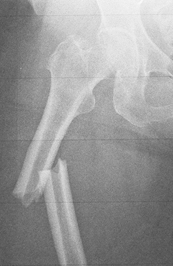                           afkomst, berekende al in 1948 dat er enorme krachten                           staan op het subtrochantaire deel van de femurschacht.                           Sinds 2007 weet men nu dat na jarenlange inname van                           alendronaat een kleine foute beweging volstaat om in                           deze voorbeschikte zone een fractuur uit te lokken. Het                           was een groep uit Singapore die voor het eerst de                           correlatie zag  tussen beide (SK Goh, et al. Subtro-                          chanteric insufficiency fractures in patients on                           alendronate therapy. JBJS Br 2007 ; B-89, 349-353).                            Kom op 14 november 2015 naar de Herfstcursus                           Orthopaedica Belgica : BVOT en SORBCOT in                           samenwerking met de Belgian Bone Club (14 nov                           2015)! Het doel van deze cursus bestaat erin de domeinen                           orthopedische chirurgie, osteoporosis en botmetabolisme                           samen te brengen. Topics zijn : pseudarthrosis, fractuurheling, opzetten van                           samenwerkingsverbanden voor fractuurbehandeling, en atypische femur-                          fracturen. De organisatoren zijn, vanwege de BVOT :  Guy Putzeys, en Johan                           Somville. Schrijf u in voor 1 oktober 2015! Nadien stijgt de inschrijvings-                          prijs.                            Venue                        Hotel Dolce La Hulpe,  Brussels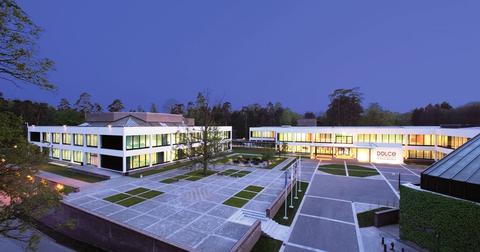                        135, Chaussée de Bruxelles                      1310 La Hulpe                           BY TRAIN :                           From La Hulpe or Groenendaal stations, take the bus TEC 366.  Please learn                           more about the timetable of that line.  However, be aware that the bus stops at the Chaussée de Bruxelles.  You will have to walk approximately 1 km on a private                         route to reach the hotel.BY CAR :From Brussels City Centre : 
Follow the Chaussée de La Hulpe toward the Groenendaal Bridge. At the traffic light, turn right following the Direction Genval/Charleroi/Waterloo. Take the first road on your left toward Genval. Follow the road for approximately 3 km (2 miles) until you reach the entrance to Dolce La Hulpe Brussels hotel on the right.From Mons/Bergen or Tournai/Doornik : 
Take the motorway E42/E19 toward Brussels. Follow the ring R0 in the direction of Namur/Namen - Zaventem. Take the Hoeilaart - Boisfort-Genval exit. Then take the first road on your right at the traffic light toward Genval. Follow this road for about 3 km (2 miles) until you reach the entrance to Dolce La Hulpe Brussels hotel on the right.From Charleroi: 
Take the motorway A54 toward Brussels. Follow the ring R0 in the direction of Namur/Namen - Zaventem. Take the Hoeilaart - Boisfort-Genval exit. Take the first road on your right at the traffic light toward Genval. Follow this road for about 3 km (2 miles) until you reach the entrance to Dolce La Hulpe Brussels hotel on the right.From Antwerp, Ghent, Brugge, Ostend : 
Drive toward the Brussels ring R0 and follow the direction of Namen/Namur. Keep following the ring R0 and drive straight on (via the tunnel under the crossing where R0 crosses the motorway toward Namur - Luxembourg). Follow for about 6 km (4 miles) and take the Genval - Hoeilaart-Brussels exit. Cross the first traffic light and turn left toward Genval/La Hulpe at the second light. Follow this road for about 3 km (2 miles) until you reach the entrance to Dolce La Hulpe Brussels hotel on the right.Follow this link to book a relaxing stay!Our GPS co-ordinates are : Latitude: 50.7522600 | Longitude: 4.4615650Registration Fees *Registration as a junior member or (PhD) student will only be accepted if accompanied by a student card or certificate of the training director (proof to be uploaded during the registration process). Without proof the non-member fee will be charged. PaymentPayment by credit card or bank transfer into: 
Account number: 123-6800894-66
IBAN: BE07 123 680089 466
SWIFT: BKCP BEBBBank: BKCP
Bank address: Waterloobaan 16, 1000 Brussels
The name of the participant is to be mentioned on all money transfers. Morning Programme SESSION 1 Moderators : Jean-Jacques Body & Johan Somville 09.00 Introduction Jean-Jacques Body, Brussels (BE) & Johan Somville, Antwerpen (BE) 09.05 Plenary Lecture 1 : Role of bone metabolism in the pathophysiology of non-union Socrates Papapoulos, Leiden (NL) 09.30 Discussion 09.45 Free communications 10.45 Coffee break 11.15 Plenary Lecture 2: Role of anti-osteoporosis drugs in fracture healing Maria Luisa Brandi, Firenze (IT) 11.40 Discussion 12.05 Free communications 12.45 LunchAfternoon Programme SESSION 2 Moderators : Stefan Goemaere & Guy Putzeys 13.45 Plenary Lecture 3 : How to set up an effective and efficient Fracture Liaison Service? Stefan Goemaere, Ghent (BE) 14.10 Is this an osteoporotic fracture? Investigating alternative diagnoses Evelien Gielen, Leuven (BE) 14.35 Discussion 14.45 Free communications 15.15 Plenary Lecture 4 : Bisphosphonates and Denosumab – Safety and efficacy in osteoporosis Bo Abrahamsen, Glostrup (DK) 15.40 Discussion 16.00 AdjournLentesymposium “Forward, thanks to the past” op 13-3-2015 in RotterdamRudy Nuyts bezorgde ons volgend verslag : “Voor de eerste maal werd dit gezamenlijk symposium tussen de Nederlandse en Belgische heupgroepen georganiseerd in Nederland : in het Hulskamp Gebouw te Rotterdam, een mooie locatie aan de Maas gelegen. De organisatie was schitterend. Er waren 132 deelnemers, 74 Nederlanders en 58 Belgen. Het aantal assistenten was eerder aan de lage kant. De ochtendsessie begon met een overzicht van de radiologische technieken bij heup-pathologie, vooral toegespitst op de labrum pathologie en femoro-acetabulair impingement. Vervolgens werd de plaats van de heupartroscopie geschetst in de dagelijkse orthopedische praktijk, waarbij duidelijk gesteld werd dat een minimum aantal ingrepen per jaar nodig is om de technische expertise te bekomen en op peil te houden. Men neemt aan dat een minimum van 50 ingrepen een vereiste is. Er werd ook een lans gebroken voor het oprichten van een register voor “ Conservative Hip Surgery “, zodat we ons een beeld kunnen vormen van wat deze chirurgie op lange termijn zal verwezenlijken. Samen met Nederland zouden wij zonder problemen kunnen aansluiten bij het reeds bestaande Registry van de British Hip Society. De eerste sessie na de middag handelde over de toegangswegen naar het heupgewricht. Het verlossend antwoord kwam, zoals verwacht, niet. De anterieure benadering is erg populair bij de jongere generatie orthopeden. Verder lijkt het erop dat de laterale benadering terrein verliest en dat de posterolaterale benadering de voorkeur van de meerderheid blijft behouden. De laatste sessie “ Hypes in orthopaedics during the last 25 years “ werd verzorgd door de coryfeeën Prof Geesink en Prof Verdonk. Wat hebben wij geleerd uit onze “ experimenten “ in het verleden, en in welke richting zullen wij mogelijk verder evolueren ? Duidelijk is dat onze patiënten en verzekeraars Evidence Based Medecine verwachten. We moeten nochtans wel doorgaan met het ontwikkelen van nieuwe ideeën en technieken”. Wim Schreurs, Paul Bom en Rudy NuytsCongres Orthopaedica Belgica, Louvain-la-Neuve, 22-24 april 2015Het onderwerp was : « Musculoskeletal Trauma, Degenerative Diseases Research, and Innovation in Orthopaedics ». Opvallend was de strijdvaardigheid van onze leden die stevig in de clinch gingen met de sprekers : een gunstige evolutie! Algemene Vergadering VZW BVOT op 23 april 2015 te Louvain-la-NeuveVoorzitter Somville besprak de onderwerpen, doorgegeven in nieuwsbrief 1, 2015, van 20 januari 2015. Alle punten werden aanvaard met algemeenheid van stemmen. De NGO “Artsen zonder Grenzen” stelt zich voorArtsen Zonder Grenzen (AZG) is een internationale medische humanitaire organisatie die orthopedische zorgen aanbiedt in twee traumacentra (Haïti en Afghanistan). 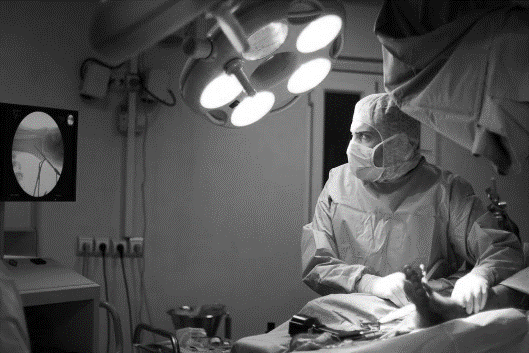 Elk centrum voert jaarlijks meer dan 4.500 chirurgische procedures uit, variërend van interne over externe fixaties tot amputaties indien nodig. Omwille van hun ervaring zijn AZG orthopedische chirurgen “coach” en vormen zij de lokale chirurgen. Deze leerrijke interacties helpen om bij de lokale staf een grotere autonomie in onze projecten te ontwikkelen. Om lid van AZG te worden of als u meer informatie over onze orthopedische projecten wil hebben, bezoek onze website : www.orthosurgeon.msf.org De BVOT prijs voor het beste artikel in de Acta Orthopaedica Belgica 2014 ging naar Aad Dhollander, voor zijn artikel “Treatment of patellofemoral cartilage defects in the knee by autologous matrix-induced chondrogenesis (AMIC)”. Hij mag zijn rekeningnummer doorgeven aan penningmeester lucrenson@telenet.beVoorwaarden : eerste auteur zijn, BVOT-lid, en jonger dan 40 jaar. Bedrag : 625 euro. In memoriamOp 19 februari 2015 overleed collega Robert Van Riet. Op 1 maart collega Luc Dhont. Op 19 april collega Joris Peck. De BVOT biedt aan de families haar diepe gevoelens van deelneming aan. ProthesenregistratieJ. Victor meldt dat er hard wordt gewerkt, maar dat het te vroeg is voor het doorgeven van precieze informatie.Verkiezingen Raad van Bestuur  2015Zeven seniores stelden zich kandidaat voor het BVOT-Bestuur, naast één junior (zie het stembiljet, dat naar alle betalende leden gaat).Vul het stembiljet in ( A of B  naargelang je junior bent of senior) en stuur het naar Mevrouw Liliane Vranckx, Hertogstraat 147 bus 2, 3001 Heverlee.  De postzegel dient ten laatste te zijn afgestempeld op 23 oktober 2015. De  kandidaten (in alfabetische volgorde) stellen zich voor via onderstaande tekst :Kandidaat-Jongerenvoorzitter Tampere Thomas ‘Acuto homine nobis opus est, qui pervestiget quid sui cives cogitent’,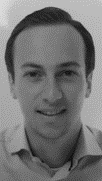 vrij vertaald als ‘Een scherpzinnig iemand hebben wij nodig, die moetuitpluizen wat zijn medeburgers denken’, dekt mijns inziens in grotemate de lading en essentie van een voorzitters-titel. Tot op hedenkweten voorgaande BOTRA-voorzitters zich excellent van deze taak,waardoor ondertussen met enige trots kan gezegd worden dat deBOTRA uitgegroeid is tot een vaste waarde in het Belgisch orthopedischlandschap, met liaisons in tal van orthopedische subgroepen. Recent zijn er zelfs voorzichtige stappen gezet naar een internationale carrière met nieuw lidmaatschap binnen de vereniging van Europese orthopedie-assistenten. Als actief BOTRA-bestuurslid was het dan ook een eer toen de vraag gesteld werd naar mijn ambitie als opvolgend BOTRA-voorzitter en jongerenafgevaardigde binnen de BVOT.Na de basisopleiding geneeskunde aan de universiteit van Gent kreeg ik de kans mijn opleiding tot orthopedisch chirurg aan te vatten in de dienst Orthopedie van AZ Sint-Lucas te Brugge, waarna ik ondertussen aan de start van het 4e opleidingsjaar sta in de dienst Orthopedie van AZ Delta te Roeselare. In de overtuiging dat deze excellente opleidingmij voldoende bagage heeft meegegeven om, terugkoppelend naar voorgaand citaat, de taak van voorzitter scherpzinnig en verantwoordelijk voor het filtreren en kanaliseren van hetgedachtegoed van mijn medestudenten aan te nemen, wil ik dan ook met genoegen en groot enthousiasme mijn kandidatuur als opvolgend voorzitter indienen. Dit in de hoop deze vereniging naar een nog hoger niveau te tillen en verder te laten floreren.Kandidaat-Bestuurslid Filiep BataillieFiliep Bataillie is kandidaat om deel uit te maken van het bestuur van BVOT.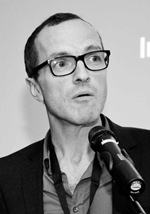 “Ik werk sinds 1991 als orthopedisch chirurg, met subspecialisatie in de heup- en rug chirurgie, in AZ Herentals. Gedurende 6 jaar was ik hoofdgeneesheer, en sinds 2009 voorzitter van de artsen-vzw AZ Herentals.Sinds 2010 ben ik tevens lid van het bestuur van de Belgian Hip Society. Het is mijn wens om net zoals in de Belgian Hip Society actief mee te werken aan de praktische organisatie van de BVOT en tevens om de BVOT buiten België nog intenser op de kaart te zetten. Ik hecht groot belang aan de opleiding van geneesheren-specialisten, maar tevens aan de continue navorming van de erkende orthopedisch chirurgen. Ik wil meewerken aan de verdere optimalisatie van deze opleidingenIk meen dat ik als ancien en oud-Vz /secr van BKS het Vlaamse orthopedisch landschap vrij goed ken en weet waar de noden/problemen liggen en dus een nuttige rol kan spelen”.Kandidaat-Bestuurslid Carl Brabants 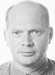 “Ik zou in de laatste jaren van mijn actieve orthopedische carrière vooral wat energie willen steken in het ontwikkelen van kwaliteitsindicatoren vanuit de beroepsvereniging zelf. We kunnen er niet onder uit kwaliteit te gaan meten. Ik denk dat we beter zelf indicatoren opstellen en opvolgen dan ons indicatoren te laten opleggen, zoals vandaag gebeurt.  Daarnaast is het quasi zeker dat Volksgezondheid ook wat Orthopedie/Traumatologie betreft pathologie aan bepaalde ziekenhuizen of groepen van ziekenhuizen zal toewijzen op basis van criteria die we vandaag niet kennen. Dit zal verregaande gevolgen hebben voor het orthopedisch landschap. De beroepsvereniging zal zeer alert moeten zijn en proberen een stem te krijgen in het debat (lees: lobbyen bij de overheid). Ook hier zou ik graag aan meewerken.” Carl BrabantsKandidaat-Bestuurslid Guy Putzeys “In 2011 heb ik mijn eerste mandaat als BVOT bestuurslid opgenomen met als belangrijkste strijdpunt  de professionalisering van de orthopedische traumatologie. Vier jaar later na overleg met vele collega’s, na een voorzitterschap van de BOTA, huidig voorzitterschap van AO Belux , en organisator vh BOTA symposium 2015 omtrent traumasystemen hoop ik (een deel van) de orthopedische gemeenschap te hebben kunnen overtuigen van deze noodzaak.  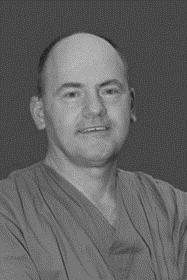 In onze eigen dienst in AZ Groeninge Kortrijk hebben we alvast het woord bij de daad gevoegd en evolueren we, naast de andere orthopedische subdisciplines, naar een subspecialisatie orthopedische traumatologie.   Deze professionalisering wordt ook van overheidswege gestimuleerd via het plan De Block met onder andere de uitbouw van ziekenhuis-netwerken, te vertalen naar een netwerk van traumacentra. De BVOT vormt , naast bovenvermelde trauma-verenigingen,  een uitgelezen platform om deze evolutie aan de orthopedische wereld op een interactieve en transparante manier kenbaar te maken.  Ik hoop via een tweede bestuursmandaat dit proces verder te helpen ondersteunen en begeleiden in de richting van een betere traumazorg”. Guy Putzeys.Kandidaat-Bestuurslid Luc Renson“Ik, Luc Renson, stel mij kandidaat voor een mandaat als bestuurder BVOT. 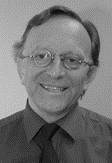 Ik beschouw de opdracht van mijn mandaat als volgt :continuïteit en consistentie in de organisatie van de vereniging aandacht voor de beroepsbelangen van haar leden aandacht voor de maatschappelijke relevantie van de vereniging en haar leden ondersteunen van de kerntaken van de vereniging :  wetenschap bevorderen en over dragen.” Dr Luc Rensonlid BVOT  - orthopedisch chirurgSint –Truiden 7 juli 2015Kandidaat-Bestuurslid Jos Stuyck“Graag wil ik mij kandidaat stellen voor een nieuw mandaat in de Raad van Bestuur van de BVOT.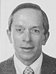 Ik ben steeds werkzaam geweest in de Universitaire Ziekenhuizen Pellenberg-Leuven, waar ik verantwoordelijk was voor de afdeling septische orthopedie. In de BVOT ben ik reeds lang bestuurslid en heb ik verschillende jaren de functie van algemeen secretaris bekleed. De Raad van Bestuur aanvaardde op 3 september laatstleden mijn kandidatuur voor de opvolging van Prof. Michel Hoogmartens vanaf 1 januari 2016. Deze taak bestaat o.a. uit het opstellen van de nieuwsbrief, de follow-up van de research projecten die door de BVOT gesteund worden, het mede toezicht op de financiën, en andere praktische taken. Ik wil me voor deze taak inzetten tijdens de komende jaren, met enthousiasme en openheid voor vernieuwing”. J. Stuyck  Kandidaat-Bestuurslid Bart Stuyts“Motivatie :  
De afgelopen 3 jaar heb ik mij als voorzitter ingezet voor de BKS. Dit mandaat loopt eind december ten einde en daardoor komt voor mij tijd vrij om een nieuw engagement aan te gaan. Mijn doelstelling is om dezelfde dynamiek van de BKS mee te kunnen nemen naar de BVOT.  
De financiering van de gezondheidszorg lijkt woelige tijden tegemoet te gaan en daarom is het mijn betrachting om een sterke vertegenwoordiging van onze beroepsgroep bij de beleidsmakers te bewerkstelligen, om daar onze belangen voor de toekomst te verdedigen.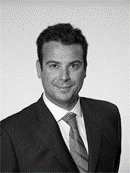 Aangezien de junior leden de toekomst van onze vereniging zijn, wil ik mij blijven inzetten om hen via hun vertegenwoordigers van de BOTRA te blijven betrekken bij alle activiteiten en beleidsbeslissingen.
Een stem voor mij is een stem voor een jonge, gedreven, geëngageerde collega in het bestuur van onze wetenschappelijke beroepsvereniging”.Plaats aanbiedingen - gevraagd : orthopedisch chirurg met extra bekwaamheid bovenste lidmaat, St-Andries Tielt, contact 051/42.50.90 of jan.van.nuffel@sintandriestielt.be- gevraagd : orthopedisch chirurg knie/voet, AZ Groeninge, Kortrijk, via dirk.oosterlinck@az.groeninge.be - gevraagd : orthopedisch chirurg “schouderspecialist” voor ziekenhuis in de Ardennen. Via hebrant@cha.be  0496 52 62 21                 - gevraagd : handchirurg, Sint Maarten, Mechelen. Via gunther.kiekens@emmaus.be - gevraagd : Orthopedisch Chirurg met subspecialisatie “bovenste lidmaat (schouder) en sportletsels”. Orthopediegroep GZA campus Sint Augustinus Wilrijk (Antwerpen)& St Jozefziekenhuis (Emmaus) in Malle (Antwerpen). Meer inlichtingen te bekomen bij en kandidatuur te richten aan diensthoofd Dr Luc Cuypers :  luc@cuypers.be- Frankrijk : www.kaduce.frWil u BVOT-lid worden, of veranderen van adres? Schrijf vooral niet naar de drukkerij van Acta Orthopaedica Belgica, maar neem contact op met onze secretaresse ledenlijsten, Mevrouw Karlien Spiessens : info@bvot.be  Als u inschrijft na het verschijnen van het eerste nummer van Acta Orthopaedica Belgica, in april-mei, krijgt u het tijdschrift pas vanaf het daaropvolgend jaar. Uw bijdrage wordt dan ook ingeschreven op het daaropvolgend jaar. U wordt echter onmiddellijk lid, wat betekent dat u de nieuwsbrieven krijgt en dat u vermindering krijgt voor de herfstcursus. Bewaar een kopie van uw bankuittreksel, voor het geval dat de organisator van de herfstcursus u vraagt om een bewijs van betaling.  Bijdragen (fiscaal aftrekbaar, en dus eigenlijk te halveren) :                                    75 euro indien assistent in opleiding                                  100 euro indien erkend in 2014, 2013 of 2012                                  150 euro indien langer erkend                                   50 euro  indien 65 jaar of ouder Mevrouw Spiessens zal u onze bankrekening doorgeven. Zij zal u ook vragen naar het jaar van uw erkenning als orthopedist, en naar uw postadres. Uw e-mail adres krijgt ze via uw contact name. Fellowship voor Nepalese collega Madhu PandeyWie biedt deze enthousiaste collega een fellowship aan? Schrijven naar : michelhoogmartens@hotmail.comInfobox RIZIV – Geneesheer-specialistDeze bundel bevat een schat aan informatie, ook voor assistenten. Alexander Van Tongel plaatste hem op de website www.bvot.be onder riziv-codes. Ook terug te vinden langs Google.be Examen Assistenten 3e, 4e en 5e jaar 2016Waarschijnlijk eind april 2016, in Antwerpen. Nog te bevestigen. Kalender10-12 december 2015 : Seminars in Musculoskeletal Radiology 2015 : Koninklijke Bibliotheek van België, Brussel. Maximum 80 deelnemers!  www.MSK2015.be28-29 april 2016 : Congres Orthopaedica Belgica : Current Concepts in Arthroplasty. Casino Knokke. Organisator : O. Verborgt. Het bestuur wenst aan al zijn leden een aangename Indian summer. F. Plasschaert                                   O. Verborgt                              J. Somville Secretaris                                         Ondervoorzitter                        Voorzitter 2014-2015 Tekst: M. Hoogmartens /Lay-out : A. Van Tongel / Secretaresse verzending : Liliane VranckxSTEMBILJET VERKIEZINGEN 2015, ALLEEN VOOR BETALENDE LEDEN :   JUNIORES of SENIORES (DIR op het adresetiket). De bestuursmandaten gaan in op 1 januari 2016. ___________________________________________________________________________ A. ZIJT U JUNIOR IN OPLEIDING? GEBRUIK DAN ALLEEN  DEZE ALINEA A.  Als u wel/niet akkoord gaat met de kandidatuur van Thomas TAMPERE als jongerenafgevaardigde, doorkruis dan het juiste bolletje achter zijn naam : Tampère Thomas :            ja 0                                          neen 0  ___________________________________________________________________________B. ZIJT U SENIOR LID? GEBRUIK DAN ALLEEN ALINEA B.  Gelieve maximum 4  bolletjes te doorkruisen op volgende lijst :Bataillie Filiep :                ja 0                                          neen 0Brabants Karl :                  ja 0                                          neen 0 Putzeys G :                        ja 0                                          neen 0 Renson Luc :                     ja 0                                          neen 0Stuyck Jos :                       ja 0                                          neen 0 Stuyts Bart :                      ja 0                                          neen 0Verborgt Olivier :             ja 0                                          neen 0                                                    Rode stempel BVOT : Dit stembiljet dient onder gesloten omslag te worden verstuurd naar Mevrouw L. Vranckx, Hertogstraat 147 bus 2, 3001 Heverlee. De postzegel dient ten laatste te zijn afgestempeld op 23 oktober 2015. Nota : het stembiljet is ongeldig als alinea’s A én B werden ingevuld.Until 30/09As of 01/10Senior Member BVOT/SORBCOT/BBC€   80,00€ 100,00Non-Member€ 100,00€ 130,00Junior Member BVOT/SORBCOT/BBC*€   60,00€   80,00Junior Non-Member*         €   80,00€ 100,00Scientist Non-MD/Health Professionals (Non-MD)€   50,00€   70,00(PhD) Student* (Age <35)€   00,00€   00,00